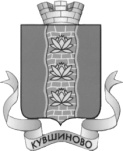 ГЛАВА   КУВШИНОВСКОГО  РАЙОНАП О С Т А Н О В Л Е Н И Е03.06.2013 г.                                              г. Кувшиново                                       № 224/1В соответствии со статьей 78 Бюджетного кодекса Российской Федерации администрация муниципального образования «Кувшиновский район» Тверской области постановляет:Утвердить Порядок предоставления из  бюджета муниципального образования «Кувшиновский район» Тверской области субсидий юридическим лицам и индивидуальным предпринимателям в целях возмещения части затрат, связанных с организацией транспортного обслуживания населения на маршрутах автомобильного транспорта  между поселениями в границах муниципального района Тверской области, включенных в перечень социальных маршрутов муниципального района. Контроль за исполнением настоящего постановления возложить на первого заместителя главы района по экономике, финансовым и социальным вопросам Демидову В.Н.Настоящее постановление вступает в силу со дня его подписания  и подлежит официальному опубликованию и распространяет свое действие на правоотношения, возникшие с 01.01.2013 года.Врио главы Кувшиновского района                                                     Д.В.Новосёлов                                                                                                                                           Приложение                                                                                               к постановлению   главы                                                                                        Кувшиновского района                                                                                        от 03.06.2013г. № 224/1ПОРЯДОКпредоставления из  бюджета муниципального образования «Кувшиновский район» Тверской области субсидий  юридическим лицам и индивидуальным предпринимателям в целях возмещения части затрат, связанных с организацией транспортного обслуживания населения на маршрутах автомобильного транспорта между поселениями в границах муниципального района Тверской области, включенных в перечень социальных маршрутов муниципального района.Раздел IОбщие положения1.Настоящий  Порядок  регламентирует предоставление из бюджета муниципального образования «Кувшиновский район» Тверской области субсидий  юридическим лицам и индивидуальным предпринимателям в целях возмещения части затрат, связанных с организацией транспортного обслуживания населения на маршрутах автомобильного транспорта между поселениями в границах муниципального района Тверской области, включенных в перечень социальных маршрутов муниципального района.2. Главным распорядителем средств бюджета муниципального образования «Кувшиновский район» Тверской области на предоставление субсидии является администрация муниципального образования.3. Правом на получение субсидий обладают юридические лица и индивидуальные предприниматели, осуществляющие перевозку граждан на маршрутах автомобильного транспорта между поселениями в границах муниципального района  Тверской области,  включенных в перечень социальных маршрутов муниципального района, на основании договора на осуществление перевозок по маршрутам между поселениями в границах муниципального района  Тверской области, включенных в перечень социальных маршрутов муниципального района, заключенного с МУП «Кувшиновское ПАТП».4. Субсидии предоставляются за счет средств бюджета муниципального образования «Кувшиновский район» Тверской области, объем которых на данные цели в текущем году устанавливается решением Собрания депутатов Кувшиновского района от 27.12.2012  № 217 «О районном бюджете муниципального образования «Кувшиновский район» на 2013год и плановый период на 2014-2015годы».Раздел IIУсловия и порядок предоставления субсидий1. Условиями предоставления субсидий являются:а) осуществление перевозок граждан на маршрутах автомобильного транспорта между поселениями в границах муниципального района Тверской области, включенных в перечень социальных маршрутов муниципального района- Кувшиново-Красный городок, Кувшиново – Пречисто - Каменка, Кувшиново -Прямухино, Кувшиново - Сокольники, Кувшиново - Велеможье, Кувшиново -Щеголево, Кувшиново - Борзыни.б) наличие договора на осуществление перевозок граждан на маршрутах автомобильного транспорта между поселениями в границах муниципального района Тверской области, включенных в перечень социальных маршрутов муниципального района на 2013год.в) предоставление отчетов об ё области в целях возмещения части затрат, связанных с организацией транспортного обслуживания населения   на маршрутах автомобильного транспорта между поселениями в границах муниципального района Тверской области, включенных в перечень социальных маршрутов муниципального района, заключенного по типовой форме согласно приложению 2 к настоящему Порядку.2. Объем субсидий из бюджета муниципального образования «Кувшиновский район» Тверской области определяется исходя из компенсации на 1 километр пробега по маршруту перевозки (без учета нулевого пробега).Компенсация на 1 километр пробега по маршруту перевозки утверждается постановлением главы района. Размер субсидии конкретному перевозчику определяется исходя из размера компенсации на 1 километр пробега по маршруту перевозки, указанного в настоящем пункте, и объема фактически выполненной работы по организации перевозок согласно перечню маршрутов перевозок и периодичности рейсов на них, утвержденного администрацией муниципального образования «Кувшиновский район», но не более суммы убытков, указанной в отчете об оказанных услугах.3. Для получения субсидий перевозчики представляют в администрацию муниципального образования в срок до 15 числа месяца, следующего за отчетным, ежемесячные отчеты об оказанных услугах. Протяженность маршрута указывается исходя из паспорта автобусного маршрута. Отчеты за декабрь 2013года предоставляются в срок до 15 декабря. Администрация муниципального образования вправе потребовать необходимые документы, подтверждающие достоверность сведений в представленных перевозчиками отчетах об оказанных услугах.4. Администрация муниципального образования в течение десяти дней после получения от перевозчиков отчетов об оказанных услугах формирует реестр перевозчиков с расчетом сумм субсидий, необходимых для перечисления перевозчикам.5. Администрация муниципального образования «Кувшиновский район» принимает решение о расходовании средств бюджета муниципального образования Тверской области и осуществляет их расходование, для чего представляет  в финансовый отдел муниципального образования «Кувшиновский район» реестр перевозчиков и платежные документы для перечисления средств бюджета муниципального образования «Кувшиновский район» Тверской области на счета перевозчиков.Раздел IIIПорядок возврата субсидий в случае нарушений условий,установленных при их предоставлении1.  В случае установления факта представления перевозчиком недостоверных сведений, содержащихся в документах, сумма субсидии неправомерно полученные  из бюджета муниципального образования «Кувшиновский район» Тверской области, подлежат возврату в доход бюджета муниципального образования «Кувшиновский район».2.  Администрация муниципального образования в течение пяти рабочих дней с момента установления случая, указанного в пункте 10 настоящего Порядка,   письменно уведомляет перевозчика о необходимости возврата неправомерно полученной субсидии в доход бюджета муниципального образования «Кувшиновский район» Тверской области  с указанием реквизитов счета для перечисления денежных средств.3.   Перевозчик в течение десяти рабочих дней с момента получения письменного уведомления администрации муниципального образования обязан произвести возврат в доход бюджета муниципального образования «Кувшиновский район» тверской области неправомерно полученной субсидии.4.  Контроль за целевым использованием субсидий осуществляется в соответствии с бюджетным законодательством.     Об утверждении порядка предоставления из бюджета муниципального образования «Кувшиновский район» Тверской области субсидий  юридическим лицам и индивидуальным предпринимателям в целях возмещения части затрат, связанных с организацией транспортного обслуживания населения на маршрутах автомобильного транспорта между поселениями в границах муниципального района Тверской области, включенных в перечень социальных маршрутов муниципального района.